СеминарСамаринойИрины Михайловны Исх. № 7-с от 14.06.2023 				Данное письмо является основанием для оплаты, ст. 437 ГК РФ Приглашаем на информационно-консультационные семинары Самариной И.М.10 июля 2023 г Новосибирск, ул. Депутатская, 46, 2-й подъезд, 5 этаж оф. 2051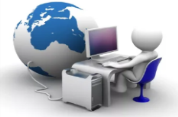  Онлайн-трансляция семинара 12 апреля 2023 (запись доступна 1 месяц)УСН: изменения и отчетность 2023г. НК реформировали посреди года: как перестроиться 1. УСН: обзор изменений.Планируемые и уже принятые изменения в гл. 26.2 НК «УСН». Вопросы применения гл. 26.2 НК, официальные разъяснения и судебная практика.2. Налоговое и неналоговое администрирование – бизнесу надо подстроиться под новые правила2.1. Общие вопросы:Упрощена процедура ликвидации организации, относящейся к субъектам МСП.Расширение показателей путевого листа с 01.09.2023г согласно майского приказа Минтранса.Определен порядок проведения дистанционных медосмотровНовый сервис: реестр субсидиарных ответчиков. Новая методика оценки финансово-хозяйственного состояния юрлица на базе интерактивного сервиса (налогово-финансовый портрет компании).2.2. И вновь о ЕНС: реформация посреди года. Разбираемся в нюансах.Посреди года изменили правила работы ЕНС – изменена последовательность определения принадлежности сумм, приоритет у НДФЛ. Новый статус уведомления по НДФЛ – появились новые риски.Ожидаемые поправки – единые сроки подачи уведомлений и уплаты налогов перестанут быть едиными. Автозачеты и переплаты – что меняется.Изменения в оформлении платежных поручений. ЛК налогоплательщиков.ФНС раз в месяц будет блокировать доступ к справкам и актам сверки по ЕНС и ЕНПЗапрос и заявление на сверку с налоговой — одно и то же?Информационные сообщения ФНС о возможных ошибках в уведомлениях: как реагировать.2.3. «Зарплатные» налоги и сборы:Налоговые изменения по НДФЛ, принятые во 2-м квартале 2023г. - что учесть при уплате налога и подаче уведомлений. «Рваный» период по НДФЛ: отменят или оставят?6-НДФЛ: нюансы заполнения. Новые контрольные соотношения. Новые разъяснения ФНС и МФ.Вычеты по НДФЛ – изменения в НК, разъяснения ФНС. Возможные изменения в гл 23 НК до конца года.Расширен круг лиц, не являющихся страхователями по ОПС.Сведения о персонифицированных данных физлиц и суммах выплат. Исправление ошибок.РСВ: на что обратить внимание.Минтруд о заполнении ЕФС-1 на подрядчиков Внимание! Автор оставляет за собой право вносить в программу изменения, направленные на её актуализацию.Стоимость участия:  При оплате до 30 июня - 3500 руб. НДС нет  При оплате 1 июля и позже – 4000 руб. НДС нет Реквизиты для оплаты: Семинар состоится с 10-00 до 14-00 часов.Внимание! Формы договора и акта размещены на сайте www.aktiv-c.ru (возможно подписание документов в рамках ЭДО)Дополнительная информация и обязательная регистрация на сайте: www.aktiv-c.ruТел. 8-913-914-45-45 или e-mail: manager@aktiv-c.ru